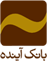 فرم درخواست استفاده از سامانه کیلیداینجانب/اینجانبان/شرکت ............................................................................. به شماره شناسنامه/شماره ثبت .......................... و کدملی/شناسه ملی .............................................  و شماره مشتری .................................. متقاضی استفاده از سامانه کیلید می‌باشد. خواهشمند است نسبت به فعال‌سازی سامانه کیلید برای افراد زیر اقدام فرمایید.فعال‌سازی حساب‌ها:امضاداران و سایر افرادی که باید به سامانه کیلید دسترسی داشته‌باشند:امضای صاحبان حساب:.....................:تاریخ....................:شعبهردیفشماره حسابسقف مالی برای مجموع تراکنش‌های روزانه (ریالی)سقف مالی برای تراکنش‌های بین‌بانکی (ریالی)1234567ردیفنام و نام‌خانوادگیکد ملیتلفن همراهکد پیگیریسِمت (امضادار/مُهردار/راهبر)1234567نام و نام‌خانوادگی درخواست‌کنندهمهر شرکتمهر و امضای کاربر شعبهمهر و امضای رییس شعبهمهر شرکتمهر و امضای کاربر شعبهمهر و امضای رییس شعبهامضای درخواست‌کننده